	St Paul’s CE Primary School Privacy Notice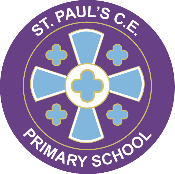 How we use pupil and parent informationAdopted by:  Resources CommitteeOn:   January 2020Review:   Spring 2022Under General Data Protection Regulations (GDPR) and the Data Protection Act 2018 we are obliged to inform you of the information we hold on and your child(ren), what we use it for, who we share it with, and for how long we keep it.  This privacy notice (also known as a fair processing notice) aims to provide you with this information.  It if, or any information linked to is unclear, please contact the school office, or the school’s Data Protection Officer.  Contact details for both are available at the end of this privacy notice.We, at St Paul’s CE Primary School are the Data Controller for the purposes of data protection law.As a public body as we have appointed Grow Partners Ltd as its Data Protection Officer (DPO), the responsible contact is David Coy (contactable on david.coy@london.anglican.org, 07903 506531). The categories of pupil & parent information that we collect, hold and share include but are not limited to:Personal information (such as name, unique pupil number and address, parents national insurance number).Contact details and preference (contact telephone numbers, email addresses, addresses)Characteristics (such as ethnicity, religion, language, nationality, country of birth and free school meal eligibility)Attendance information (such as sessions attended, number of absences and absence reasons)Admissions information Assessment information (such as data scores, tracking, and internal and external testing)Relevant medical information (such as NHS information, health checks, physical and mental health care, immunisation program and allergies)Special educational needs information (such as EHCP’s, statements, applications for support, care or support plans)Safeguarding informationExclusion informationBehavioural informationPhotographs (for internal safeguarding & security purposes, school newsletters, media and promotional purposes).CCTV images  Payment detailsWe may also hold data about pupils that we have received from other organisations, including other schools, local authorities and the Department for Education (“DfE”).A full breakdown of the information we collect on pupils can be requested by contacting Mr Matthew Roy at office@stpauls.hounslow.sch.ukWhy we collect and use this informationThe purpose of collecting and processing this data includes but is not limited to;to support pupil learningto monitor and report on pupil progressto provide appropriate pastoral and medical carefor safeguarding and pupil welfare purposesadminister admissions waiting listsfor research purposesto inform you about events and other occurrences happening in the schoolto assess the quality of our servicesto comply with the law regarding data sharingThe lawful basis on which we use this informationOur lawful basis for collecting and processing pupil and parent information is defined under Article 6 of the GDPR (also included in the Data Protection Act 2018), and the following sub-paragraphs apply:(a) Data subject gives consent for one or more specific purposes.(c) Processing is necessary to comply with the legal obligations of the controller.(d) Processing is necessary to protect the vital interests of the data subject. (e) Processing is necessary for tasks in the public interest or exercise of authority vested in the controller(the provision of education).(f)  Processing is necessary for your legitimate interests or the legitimate interests of a third party.Our lawful basis for collecting and processing your information is also further defined under Article 9 of the GDPR (also included in the Data Protection Act 2018), in that some of the information we process is deemed to be sensitive, or special, information and the following sub-paragraphs apply. (a) The data subject has given explicit consent.(b) It is necessary to fulfill the obligations of controller or of data subject.(c) It is necessary to protect the vital interests of the data subject.(d) Processing is carried out by a foundation or not-for-profit organisation (includes religious, political or philosophical organisations and trade unions)(g) Reasons of public interest in the area of public healthWhere we have obtained consent to use pupils’ personal data, this consent can be withdrawn at any time. We will make this clear when we ask for consent, and explain how consent can be withdrawn.Some of the reasons listed above for collecting and using pupils’ personal data overlap, and there may be several grounds which justify our use of this data.An example of how we use the information you provide is: The submission of the school census returns, including a set of named pupil records, is a statutory requirement on schools under Section 537A of the Education Act 1996. Putting the school census on a statutory basis: • 	means that schools do not need to obtain parental or pupil consent to the provision of information • 	ensures schools are protected from any legal challenge that they are breaching a duty of confidence to pupils • 	helps to ensure that returns are completed by schools Collecting pupil informationWhilst the majority of pupil information you provide to us is mandatory, some of it is provided to us on a voluntary basis. In order to comply with the General Data Protection Regulation and the Data Protection Act 2018, we will inform you whether you are required to provide certain pupil information to us or if you have a choice in this.   Storing pupil dataSt Paul’s CE primary school collects, stores and processes your data during the entire time you are at the school The LAT will retain this data in it in accordance with our retention policy. Which can be requested from Mr Matthew Roy at office@stpauls.hounslow.sch.ukWe have data protection policies and procedures in place, including strong organisational and technical measures, which are regularly reviewed.  Further information is available on request. Who we share pupil information withWe routinely share pupil and parent information with appropriate third parties, including but not limited to:Our local authority – to meet our legal obligations to share certain information with it, such as safeguarding concerns and exclusionsThe Department for EducationThe pupil’s family and representativesEducators and examining bodiesOfsted Suppliers and service providers – to enable them to provide the service we have contracted them forFinancial organisationsCentral and local governmentOur auditorsSurvey and research organisationsHealth authoritiesSecurity organisationsHealth and social welfare organisationsProfessional advisers and consultantsCharities and voluntary organisationsPolice forces, courts, tribunalsProfessional bodiesSchools that the pupil’s attend after leaving usWhere we transfer personal data to a country or territory outside the European Economic Area, we will do so in accordance with data protection law.Why we share pupil informationWe share pupils’ data with the Department for Education (DfE) on a statutory basis. This data sharing underpins school funding and educational attainment policy and monitoring.We are required to share information about our pupils with our local authority (LA) and the Department for Education (DfE) under section 3 of The Education (Information About Individual Pupils) (England) Regulations 2013.[Academies & free schools - We are required to share information about our pupils with the (DfE) under regulation 5 of The Education (Information About Individual Pupils) (England) Regulations 2013.Data collection requirements:To find out more about the data collection requirements placed on us by the Department for Education (for example; via the school census) go to https://www.gov.uk/education/data-collection-and-censuses-for-schools.[Secondary Schools / All Through Only] Youth support servicesPupils aged 13+ [For use by educational settings with students aged 13+:]Once our pupils reach the age of 13, we also pass pupil information to our local authority and / or provider of youth support services as they have responsibilities in relation to the education or training of 13-19 year olds under section 507B of the Education Act 1996. This enables them to provide services as follows:youth support servicescareers advisersA parent or guardian can request that only their child’s name, address and date of birth is passed to their local authority or provider of youth support services by informing us. This right is transferred to the child / pupil once he/she reaches the age 16. Pupils aged 16+ [For use by educational settings with students aged 16+:]We will also share certain information about pupils aged 16+ with our local authority and / or provider of youth support services as they have responsibilities in relation to the education or training of 13-19 year olds under section 507B of the Education Act 1996.This enables them to provide services as follows: post-16 education and training providersyouth support servicescareers advisersFor more information about services for young people, please visit our local authority website. The National Pupil Database (NPD)The NPD is owned and managed by the Department for Education and contains information about pupils in schools in England. It provides invaluable evidence on educational performance to inform independent research, as well as studies commissioned by the Department. It is held in electronic format for statistical purposes. This information is securely collected from a range of sources including schools, local authorities and awarding bodies. We are required by law, to provide information about our pupils to the DfE as part of statutory data collections such as the school census and early years’ census. Some of this information is then stored in the NPD. The law that allows this is the Education (Information About Individual Pupils) (England) Regulations 2013.To find out more about the NPD, go to https://www.gov.uk/government/publications/national-pupil-database-user-guide-and-supporting-information.The department may share information about our pupils from the NPD with third parties who promote the education or well-being of children in England by:conducting research or analysisproducing statisticsproviding information, advice or guidanceThe Department has robust processes in place to ensure the confidentiality of our data is maintained and there are stringent controls in place regarding access and use of the data. Decisions on whether DfE releases data to third parties are subject to a strict approval process and based on a detailed assessment of:who is requesting the datathe purpose for which it is requiredthe level and sensitivity of data requested: and the arrangements in place to store and handle the data To be granted access to pupil information, organisations must comply with strict terms and conditions covering the confidentiality and handling of the data, security arrangements and retention and use of the data.For more information about the department’s data sharing process, please visit: https://www.gov.uk/data-protection-how-we-collect-and-share-research-data For information about which organisations the department has provided pupil information, (and for which project), please visit the following website: https://www.gov.uk/government/publications/national-pupil-database-requests-receivedTo contact DfE: https://www.gov.uk/contact-dfeRequesting access to your personal data and your Data Protection RightsUnder data protection legislation, parents and pupils have the right to request access to information about them that we hold, through a Subject Access Request.  Parents/carers can make a request with respect to their child’s data where the child is not considered mature enough to understand their rights over their own data (usually under the age of 12), or where the child has provided consent.Parents also have the right to make a subject access request with respect to any personal data the school holds about them.If you make a subject access request, and if we do hold information about you or your child, we will:Give you a description of itTell you why we are holding and processing it, and how long we will keep it forExplain where we got it from, if not from you or your childTell you who it has been, or will be, shared withLet you know whether any automated decision-making is being applied to the data, and any consequences of thisGive you a copy of the information in an intelligible formParents/carers also have a legal right to access to their child’s educational record. To request access, please contact Mr Matthew Roy, School Business ManagerYou also have the right to:Object to the use of your personal data if it would cause, or is causing, damage or distress;Prevent your data being used to send direct marketing;For your personal information to be transmitted electronically to another organisation in certain circumstances;Object to the use of your personal data for decisions being taken by automated means (by a computer or machine, rather than a person);In certain circumstances, have inaccurate personal data corrected, deleted or destroyed, or restrict processing; and / orClaim compensation for damages caused by a breach of the data protection regulations.St Paul’s CE primary school reserves to right to verify the requesters identification by asking for Photo ID, if this proves insufficient then further ID may be required. If you would like to make a request please contact Mr Matthew Roy:office@stpauls.hounslow.sch.uk02085603297St paul’s CE primary school, St Paul’s Road, Brentford , TW8 0PNData Protection Breaches If you suspect that yours or someone else’s data has been subject to unauthorised or unlawful processing, accidental loss, destruction or damage. Then we ask that you please contact Mr Matthew Roy. at St Paul’s CE Primary school and advise us without undue delay. ComplaintsWe take any complaints about our collection and use of personal information very seriously.If you think that our collection or use of personal information is unfair, misleading or inappropriate, or have any other concern about our data processing, please raise this with us in the first instance.To make a complaint, please contact our data protection officer, David Coy (contactable on david.coy@london.anglican.org, 07903 506531).Alternatively, you can make a complaint to the Information Commissioner’s Office:Report a concern online at https://ico.org.uk/concerns/Call 0303 123 1113Or write to: Information Commissioner’s Office, Wycliffe House, Water Lane, Wilmslow, Cheshire, SK9 5AFContact usIf you have any questions, concerns or would like more information about anything mentioned in this privacy notice, please contact our Data Protection Officer, David Coy (contactable on david.coy@london.anglican.org, 07903 506531).